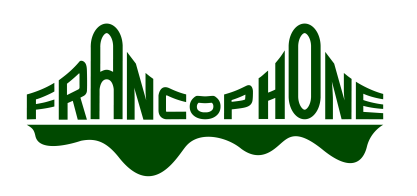 AgendaGovernance Committee Francophone Charter School of OaklandLocation:  by videoconference due to school closure and ‘shelter in place’ orderTo observe the meeting and make public comment you may participate via Zoom:https://us04web.zoom.us/j/72172854629?pwd=ZkJERHgwMFVxNlVWY3FBQnBYM1Vhdz09Meeting ID: 721 7285 4629Password: 1SDraEThursday May 7, 20208:30AM-10AMOpening Items Call to Order: Roll Call 	Guests: Mark Kushner, Interim Executive Director, Gretchen Peterson-FisherApproval of Agenda    Public CommentNon-agenda items: Public comments on non-agenda items shall be made at the beginning of the Board meeting. No individual presentation shall be for more than 2 minutes and the total time for this purpose shall not exceed twenty (20) minutes.  Ordinarily, Board members will not respond to presentations and no action can be taken.  Agenda items: Please add your name to the “request to speak” form if you would like to speak on an agendized item. When that item comes up, you will be asked to stand, state your name for the record and make your presentation. No individual presentation shall be for more than 3 minutes.
The full public comment policy is available in the Board meeting binder.Action & Discussion ItemsAdjourn  Committee Member NamePresentAbsentAnnette DennettErin O’DonohueKirk Anne TaylorDavid PhillipsAgenda ItemPurposeWho TimeApproval of 4/2/20 minutesApproveAll5Board retreat followupDiscussDavid, Kirk Anne30Recruitment, retention and succession DiscussAll15Board recordkeeping, inc. Board on Track integrationDiscussAll10Suicide Prevention PolicyDiscussAnnette5